КАРАР                                                                                ПОСТАНОВЛЕНИЕ«27» июля   2018 г.                                                                                                        № 52О присвоении  адреса  жилому  дому    	В соответствии  постановлением Правительства Российской Федерации  от 19  ноября 2014 года  №1221 «Об утверждении  Правил присвоении, изменения и аннулирования адресов»,  руководствуясь  Уставом сельского поселения  Новокальчировский сельсовет муниципального района Аургазинский район Республики Башкортостан постановляю:1.  Многоквартирному  жилому  дому      присвоить  адрес:  Республика Башкортостан, Аургазинский муниципальный  район, сельское поселение Новокальчировский сельсовет, Кшанны  деревня, М. Гафури улица, дом 26, кв. с № 1, 2 в связи с упорядочиванием  адресного хозяйства: 1.1Многоквартирному  жилому  дому    присвоить  адрес:  Республика Башкортостан, Аургазинский район, д.Кшанны, ул.Ленина, д.27, кв. с № 1, 2 в связи с упорядочиванием  адресного хозяйства:1.2 Многоквартирному  жилому  дому      присвоить  адрес:  Республика Башкортостан, Аургазинский район, д.Дюртюли, ул.Гагарина, д.6, кв.  № 1,2 в связи с упорядочиванием  адресного хозяйства:1.3Многоквартирному  жилому  дому    присвоить  адрес:  Республика Башкортостан, Аургазинский район, д.Дюртюли, ул.Ленина, д.1в, кв.  № 1-4: д. 33  кв. № 1,2  в связи с упорядочиванием  адресного хозяйства:1.4Многоквартирному  жилому  дому    присвоить  адрес:  Республика Башкортостан, Аургазинский район, д. Новые Карамалы, ул. Мира, д.13, кв. № 1, 2 в связи с упорядочиванием  адресного хозяйства.2.Постановление разместить в сети общего доступа «Интернет» на официальном сайте Администрации сельского поселения  Новокальчировский   сельсовет муниципального района Аургазинский район Республики Башкортостан и обнародовать на информационном стенде в здании Администрации сельского поселения Новокальчировский   сельсовет муниципального района Аургазинский район Республики Башкортостан.3.Контроль за исполнением настоящего постановления оставляю за собой.Глава сельского поселенияНовокальчировский сельсовет                                                                         Р.Р. ДиваевБашkортостан РеспубликаhыАуыргазы районы муниципаль районының Яңы Кәлсер ауыл Советыауыл биләмәhе Хакимиәте453474, Ауыргазы районы, Яңы Кәлсер ауылы.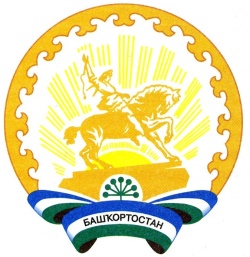 Республика БашкортостанАдминистрация сельского поселения Новокальчировский сельсовет муниципального районаАургазинский район453474, Аургазинский район, д. Новый Кальчир. Тел. 2-53-51